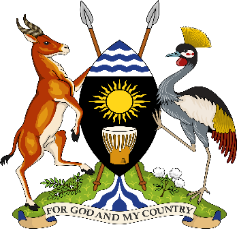 The Republic of UgandaAPPLICATION FOR ACCREDITATION TO UNFCCC CONFERENCES (attach to nomination letter)Name/title of Conference: _________________________________________________________First Name: _____________________________________________________________________Middle Name: ___________________________________________________________________Surname:  ______________________________________________________________________Date of Birth (dd/mm/yyyy): ________/___________/____________Passport Number:  _______________________________________________________________Functional Title:  _________________________________________________________________Department/Section/Unit: _________________________________________________________Organization:  ___________________________________________________________________Country of Residence:  ____________________________________________________________Nationality/Citizenship:  ___________________________________________________________City of Residence: ________________________________________________________________Email address:  __________________________________________________________________Telephone Number: _________________________________Source of funding/sponsorship: _____________________________________________________Briefly describe your role/contribution/justification for participating in the conference (If this space is not adequate, you may attach additional notes in separate sheet/s).______________________________________________________________________________________________________________________________________________________________ Applicant’s Signature: _______________________________ Date: ________________________FOR OFFICIAL USE ONLYApplication approved	          Application rejected		Remarks/Reasons for approval/rejection ______________________________________________________________________________________________________________________________________________________________Name: _______________________________ Title/Designation: __________________________Signature: ____________________________ Date: _____________________________________NOTE: Submission of incorrect or incomplete information will lead to automatic rejection 